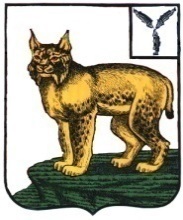 АДМИНИСТРАЦИЯТУРКОВСКОГО МУНИЦИПАЛЬНОГО РАЙОНАСАРАТОВСКОЙ ОБЛАСТИПОСТАНОВЛЕНИЕОт 03.03.2021 г.      № 171Об утверждении муниципальной программы «Развитие информационного партнерства органов местного самоуправления Турковского муниципального района со средствами массовой информации» на 2021 годВ соответствии с Уставом Турковского муниципального района администрация Турковского муниципального района ПОСТАНОВЛЯЕТ:1. Утвердить муниципальную программу «Развитие информационного партнерства органов местного самоуправления Турковского муниципального района со средствами массовой информации» на 2021 год согласно приложению.2. Признать утратившим силу постановление администрации Турковского муниципального района от 25 декабря 2019 года № 1865 «Об утверждении муниципальной программы «Развитие информационного партнерства органов местного самоуправления Турковского муниципального района со средствами массовой информации» на 2020-2022 годы.3. Контроль за исполнением настоящего постановления возложить на руководителя аппарата администрации Турковского муниципального района Орлову О.Н.Глава Турковскогомуниципального района		       А.В. НикитинПриложение к постановлениюадминистрации муниципального района от 03.03.2021 г.  № 171ПАСПОРТмуниципальной программы «Развитие информационного партнерства органов местного самоуправления Турковского муниципального района со средствами массовой информации» на 2021 год1. Содержание проблемы и обоснование необходимости ее решения программными методамиАнализ ситуации в информационной сфере свидетельствует о том, что подготовка и размещение материалов в средствах массовой информации, направленных на решение поставленных задач, нуждается в соответствующем стимулировании со стороны органов местного самоуправления Турковского муниципального района. Программа остается необходимой мерой, позволяющей сохранить существующие объемы информации социально значимой тематики. Представленная программа выполняет задачу защиты общественных интересов в информационной сфере.2. Цели, задачи и основные принципы реализации ПрограммыПрограмма разработана в связи с необходимостью увеличения в СМИ района количества материалов, освещающих социально значимые проблемы, пути и способы их решения, а также участие органов местного самоуправления района в выработке эффективных механизмов информирования населения о решении социально значимых проблем, деятельности СМИ по патриотическому воспитанию подрастающего поколения, формированию здорового образа жизни. Достичь поставленных целей:- обеспечение информационной открытости органов местного самоуправления Турковского муниципального района и права граждан на получение полной и объективной информации с учетом актуальных потребностей гражданского общества;- создание условий для формирования привлекательного имиджа Турковского муниципального района;- увеличение объемов и улучшение качества материалов социальной направленности, финансируемых за счет средств бюджета Турковского муниципального района;- стимулирование развития социальной журналистики. Для реализации целей необходимо решение следующих задач:- формирование комплексной системы освещения социально значимых программ, мероприятий общественно-политической, экономической, культурной, спортивной жизни Турковского муниципального района; - повышение интереса населения, средств массовой информации района к отечественной истории, к культуре и традициям народов, проживающих на территории Турковского муниципального района;- реализация государственных и общественных интересов в сфере информирования населения.Следует отметить, что создание системы материальной заинтересованности журналистских коллективов СМИ в работе над социально значимой проблематикой приведет к повышению качества журналистских материалов, их жанровому разнообразию. Реализация основных положений Программы будет способствовать формированию партнерских отношений между органами местногосамоуправления района и СМИ, что приведет к повышению качества освещения социально значимых тем.3.Система программных мероприятийВ рамках Программы планируется осуществить комплекс мероприятий, которые позволят создать систему в работе и размещении информационных материалов, направленных на освещение в средствах массовой информации наиболее значимых тем.4. Срок реализации ПрограммыСрок реализации Программы – 2021 год.5.Финансовое обеспечение ПрограммыФинансирование программы предусматривается за счёт средств бюджета Турковского муниципального района. Общий объём финансирования мероприятий программы составляет – 758,8 тыс. руб.Объемы ассигнований из бюджета Турковского муниципального района могут быть уточнены, исходя из возможностей бюджета Турковского муниципального района и объективной необходимости.6. Оценка социально-экономической эффективностиреализации ПрограммыЭффективность использования средств бюджета Турковского муниципального района, направленных на реализацию Программы, позволит улучшить качество и увеличить количество публикуемых материалов на социально значимые темы. В ходе внедрения Программы в районе будет усовершенствована система оперативного информирования населения о деятельности Губернатора и Правительства Саратовской области, а также органов местного самоуправления Турковского муниципального района в сфере экономики, общественных и межнациональных отношений, социальной сфере.Реализация мероприятий Программы позволит сформировать эффективный механизм партнерских отношений между органами местного самоуправления Турковского муниципального района и средств массовой информации, повысить качество освещения социально значимых тем.7. Организация управления реализациейПрограммы и контроль за ходом ее выполненияКонтроль за исполнением Программы осуществляет администрация Турковского муниципального района. Ход реализации Программы контролируется по предоставляемым средством массовой информации ежеквартальным отчетам. Сведения об исполнении Программы направляются в администрацию Турковского муниципального района.8. Перечень программных мероприятий муниципальной программы «Развитие информационного партнерства органов местного самоуправления Турковского муниципального района со средствами массовой информации» на 2021 год9. Показатели оценки эффективности реализации мероприятий программыНаименование ПрограммыМуниципальная программа «Развитие информационного партнерства органов местного самоуправления Турковского муниципального района со средствами массовой информации» на 2021год (далее – Программа) Заказчик Программыадминистрация Турковского муниципального районаОсновной разработчик Программыадминистрация Турковского муниципального районаЦели и задачи ПрограммыЦелями программы является:- обеспечение информационной открытости органов местного самоуправления Турковского муниципального района и права граждан на получение полной и объективной информации с учетом актуальных потребностей гражданского общества;- создание условий для формирования привлекательного имиджа Турковского муниципального района;- увеличение объемов и улучшение качества материалов социальной направленности, финансируемых за счет средств бюджета Турковского муниципального района;- стимулирование развития социальной журналистики. Для реализации целей необходимо решение следующих задач:- формирование комплексной системы освещения социально значимых программ, мероприятий общественно-политической, экономической, культурной, спортивной жизни Турковского муниципального района; - повышение интереса населения, средств массовой информации района к отечественной истории, к культуре и традициям народов, проживающих на территории Турковского муниципального района;- реализация государственных и общественных интересов в сфере информирования населенияи др. Это будет способствовать формированию партнерских отношений между органами местного самоуправления района и СМИ, что приведет к повышению качества освещения социально значимых тем.Целями программы является:- обеспечение информационной открытости органов местного самоуправления Турковского муниципального района и права граждан на получение полной и объективной информации с учетом актуальных потребностей гражданского общества;- создание условий для формирования привлекательного имиджа Турковского муниципального района;- увеличение объемов и улучшение качества материалов социальной направленности, финансируемых за счет средств бюджета Турковского муниципального района;- стимулирование развития социальной журналистики. Для реализации целей необходимо решение следующих задач:- формирование комплексной системы освещения социально значимых программ, мероприятий общественно-политической, экономической, культурной, спортивной жизни Турковского муниципального района; - повышение интереса населения, средств массовой информации района к отечественной истории, к культуре и традициям народов, проживающих на территории Турковского муниципального района;- реализация государственных и общественных интересов в сфере информирования населенияи др. Это будет способствовать формированию партнерских отношений между органами местного самоуправления района и СМИ, что приведет к повышению качества освещения социально значимых тем.Срок реализации Программы2021 годИсполнитель основных мероприятий ПрограммыАдминистрация Турковского муниципального районаОбъем и источники финансирования ПрограммыИсточником финансирования Программы являются средства бюджета Турковского муниципального района в сумме 758,8 тыс. руб.Ожидаемые конечные результаты реализации Программы- повышение информированности граждан о деятельности Губернатора и Правительства Саратовской области, а также органов местного самоуправления Турковского муниципального района в сфере экономики, общественных и межнациональных отношений, социальной сфере;- увеличение объема материалов в средствах массовой информации, освещающих социально значимую тематикуКонтроль за исполнением Программы контроль за исполнением Программы осуществляет администрация Турковского муниципального района№ п/пНаименование мероприятияОбъем финансирования(тыс. руб.) Источники финансированияОтветственные за выполнение123671.Финансовое обеспечение (возмещение) затрат по производству и публикации в печатных средствах массовой информации, утвержденных органами местного самоуправления Турковского муниципального района социально значимой информации, направленной на освещение деятельности органов местного самоуправления Турковского муниципального района в сфере экономики, общественных и межнациональных отношений, социальной сфере, а также по опубликованию муниципальных правовых актов, иной официальной информации органов местного самоуправления Турковского муниципального района.300,0Бюджет Турковского муниципального районаАдминистрация Турковского муниципального района2.Финансовое обеспечение (возмещение) затрат на размещение в печатных средствах массовой информации, утвержденных органами местного самоуправления Турковского муниципального района, социально значимой информации, представляющей общественные и государственные интересы и направленные на освещение деятельности Губернатора и Правительства Саратовской области.458,8Бюджет Турковского муниципального районаАдминистрация Турковского муниципального районаИТОГО:758,8№ п/пКраткая формулировка программных задачСистема показателей оценки эффективностиЗначение показателей1.Реализация модели эффективного взаимодействия органов местного самоуправления Турковского муниципального района со СМИ1.1. Общее количество выступлений в СМИ представителей власти42.Производство и публикация социально значимой информации, муниципальных правовых актов, иной официальной информации органов местного самоуправления Турковского муниципального района2.1. Финансовое вложение из бюджета Турковского муниципального района (тыс.руб.)300,02.Производство и публикация социально значимой информации, муниципальных правовых актов, иной официальной информации органов местного самоуправления Турковского муниципального района2.2. Общее количество кв. см35 727,0453.Размещение социально значимой информации, представляющей общественные и государственные интересы и направленные на освещение деятельности Губернатора и Правительства Саратовской области, в сфере экономики, социальной сфере, общественных и межнациональных отношений.3.1. Финансовое вложение из бюджета Турковского муниципального района (тыс.руб.)458,83.Размещение социально значимой информации, представляющей общественные и государственные интересы и направленные на освещение деятельности Губернатора и Правительства Саратовской области, в сфере экономики, социальной сфере, общественных и межнациональных отношений.3.2. Общее количество кв. см49174,705